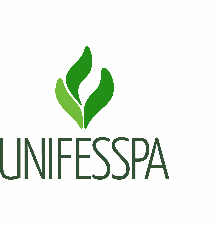 SERVIÇO PÚBLICO FEDERALUNIVERSIDADE FEDERAL DO SUL E SUDESTE DO PARÁDECLARAÇÃO DE TESTAGEM POSITIVA DE DISCENTE, SERVIDORES OU TERCEIRIZADOS           Discente                                        Servidor                                  Terceirizado Nome: ___________________________________________ CPF: ___.___.___-__ Cargo/Função: _____________________________ Matrícula: _________________ Campi da Unifesspa: __________________________________________________ Eu, devidamente qualificado acima, na condição de membro da comunidade acadêmica da Universidade Federal do Sul e Sudeste do Pará (Unifesspa), DECLARO para fins específicos de atendimento ao disposto no Protocolo de Biossegurança da Unifesspa, que devo ser submetido a isolamento em virtude da testagem positiva positivo para a Covid-19, pelo período de _______________. Estou ciente de que devo permanecer em isolamento por 14 dias das atividades presenciais após o início dos sintomas. DECLARO, mais, que estou ciente de que a prestação de informação falsa me sujeitará às sanções penais e administrativas previstas em Lei. Declaro também que a testagem ocorreu no dia ____/______/_____, conforme resultado em anexo. ,            de                                  de                     .Local e data__________________________________________Assinatura 